ABSTRACT TEMPLATE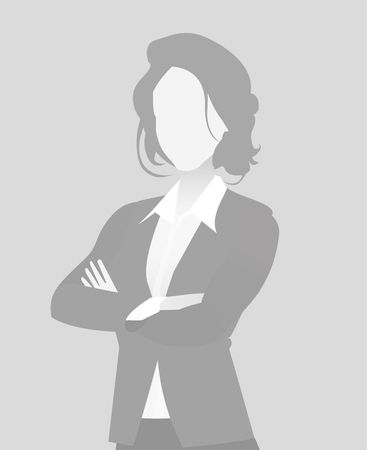 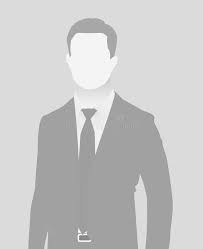 Official HD Photo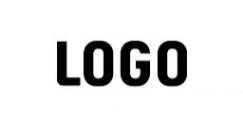 University/Organization LogoPresentation title (Title case, Times New Roman, Font size-14, Bold)Abstract in English (Maximum 250-350 words, Times New Roman, upper and lower case, Font size-12)Biography (Maximum 150 words, Times New Roman, upper and lower case):
Presenting Author Details:Full Name as per the passport:Date of birth as per the passport: DD/MM/YYDesignation/Affiliation:Email:Phone Number:Type of Presentation: Oral/Poster/Workshop/KeynoteSession name: Research interests:Funding Source (If any):Your profile page URL in your department: 
Linked In/Facebook/twitter account: 
Postal address:Comments:Introduction:ConclusionKeywords:Relevant Image:Please submit your biography as a third person.